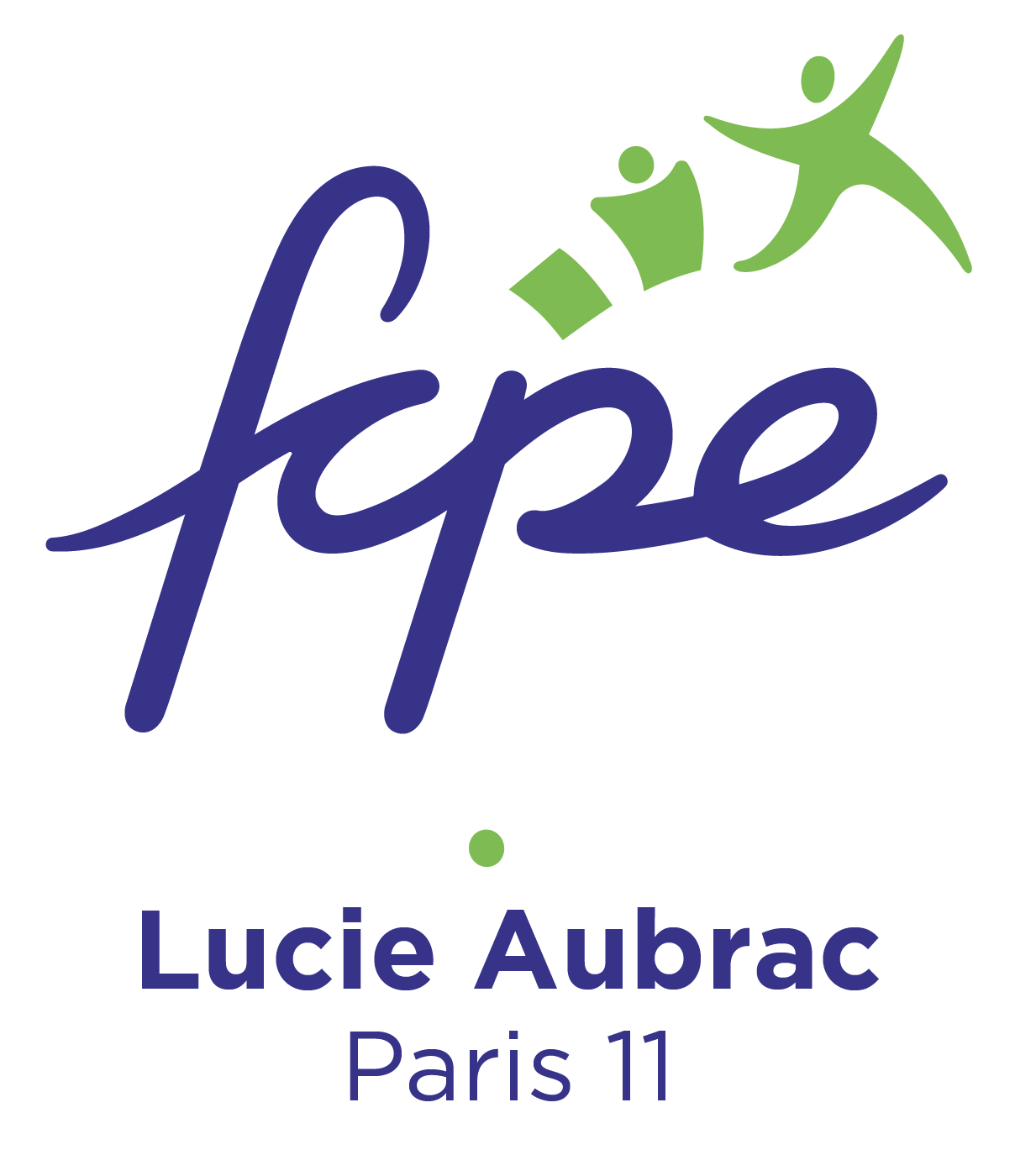 Compte Rendu du conseil de classe UPE2A 1er trimestre 2020           Établi par les parents délégués FCPE Liste des présents :Mme Mengin, Principale (préside le conseil) Mme Legendre, principale adjointeProfesseur principal : Mme Mery (français)Enseignants : Mme Ritaly (SVT), Mme Rodriguez (arts plastiques), M. Lasne (maths), Mme Denaes (EPS), Mme Penet (techno)Mme Calvez, Psy ENElèves délégués : Harouna Touré et Fatim DossoParent délégué : Karine LavilleAppréciation de Mme Méry, professeur principale :Classe très dynamique, enthousiaste, mais à recadrer sans cesse, beaucoup de débordements. Il y a 2 groupes hétérogènes, un groupe d’élèves déjà lecteur et francophone, et 5 élèves en voie d’alphabétisation.2 nouveaux élèves arrivent en cette fin de trimestre.Plusieurs projets :Projet jardin : 2 visites ont eu lieu. La classe travaille sur la création d’un livre. Projet musique : avec l’association de la Villette. Un étudiant du conservatoire vient une fois par semaine, ils travaillent sur la création d’une chanson.Projet Lecture Projet avec une classe de maternelle : une semaine / une œuvre.Appréciation des professeurs :Arts plastiques : cours en fin de semaine, ils sont un peu énervés le matin. Il y a trop de conflits. Il faut se mettre plus rapidement au travail.EPS : très agréable de travailler avec eux, mais quelques comportements gênent le travail.Maths : bonne volonté, de l’énergie, mais beaucoup de perte de temps, il y a toujours des histoires entre eux.SVT : les élèves sont attachants, mais toujours à recadrer. Il faut apprendre davantage.Techno : le groupe est intéressé, et s’entraide, mais il y a trop de conflits.Délégués élèves : il y a beaucoup de bruit en maths. C’est plus difficile cette année. Ce compte-rendu est rédigé par les parents délégués qui restent à votre disposition, en particulier si vous souhaitez savoir ce qui a été dit à propos de votre enfant lors de ce conseil de classe.Visitez notre blog :  http://fcpe75-lucie-aubrac.hautetfort.comPour nous contacter :  fcpe.paris11.collegeaubrac@gmail.comPour adhérer : https://www.fcpe75.org/oui-jadhere-en-ligne/Pour discuter entre parents : FCPE LUCIE ET RAYMOND AUBRAC (groupe privé)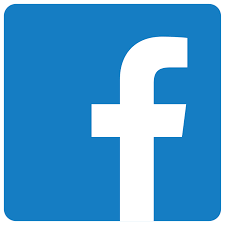 Pour les infos FCPE et les actus sur l’éducation :   @FCPE_Aubrac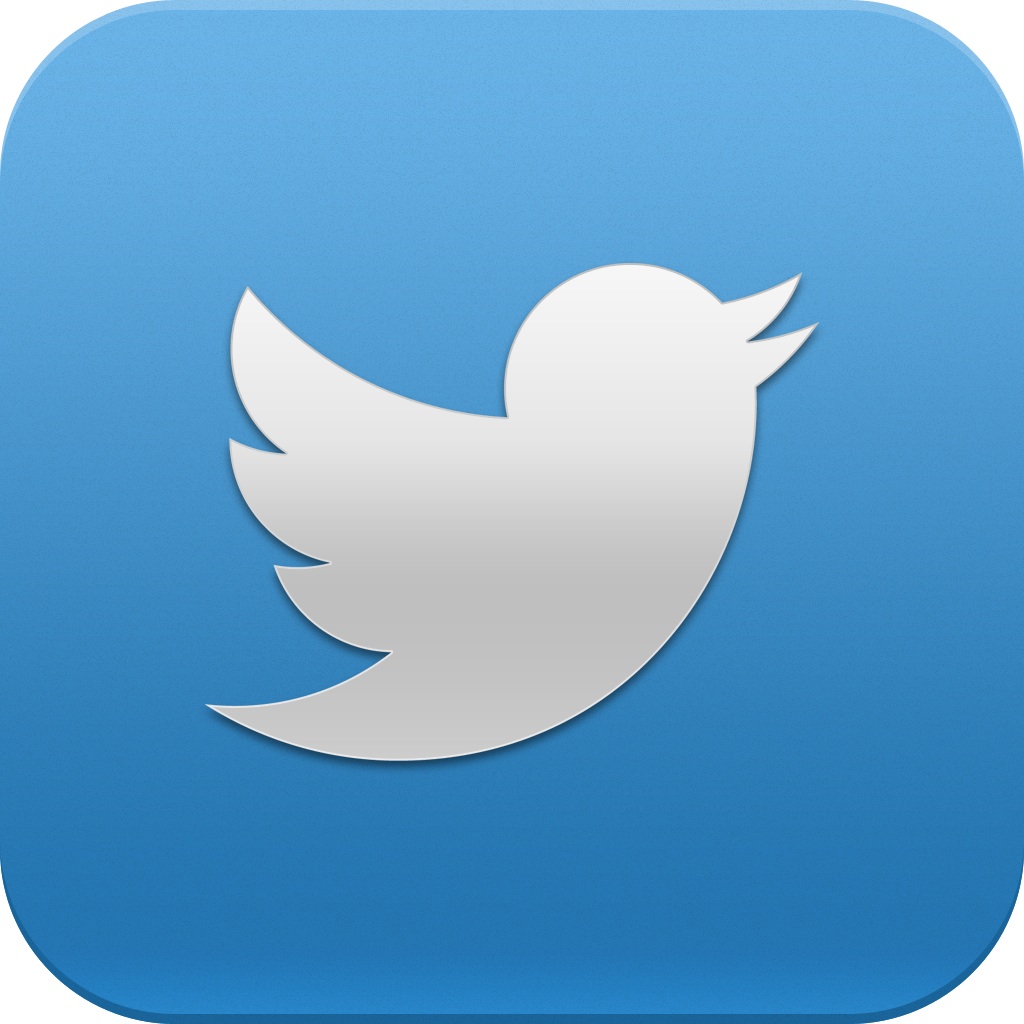 